LJUBAVŠto je ljubav?Ljubav je sigurno nešto posebno,ljubav je sigurno nešto romantično,ljubav je sigurno nešto fantastično,ljubav je sigurno crvene boje,takvo je barem mišljenje moje.Ma, kog ja zezam,ja kažem da što je ljubav ne znam.Ljubav je potočić što teče iz raja,a poljubac je putić koji dva srca spaja.To je ljubav sigurno, a ako nije,iza toga se nešto drugo krije.                                                                                                            Maja Jureško, 5.r.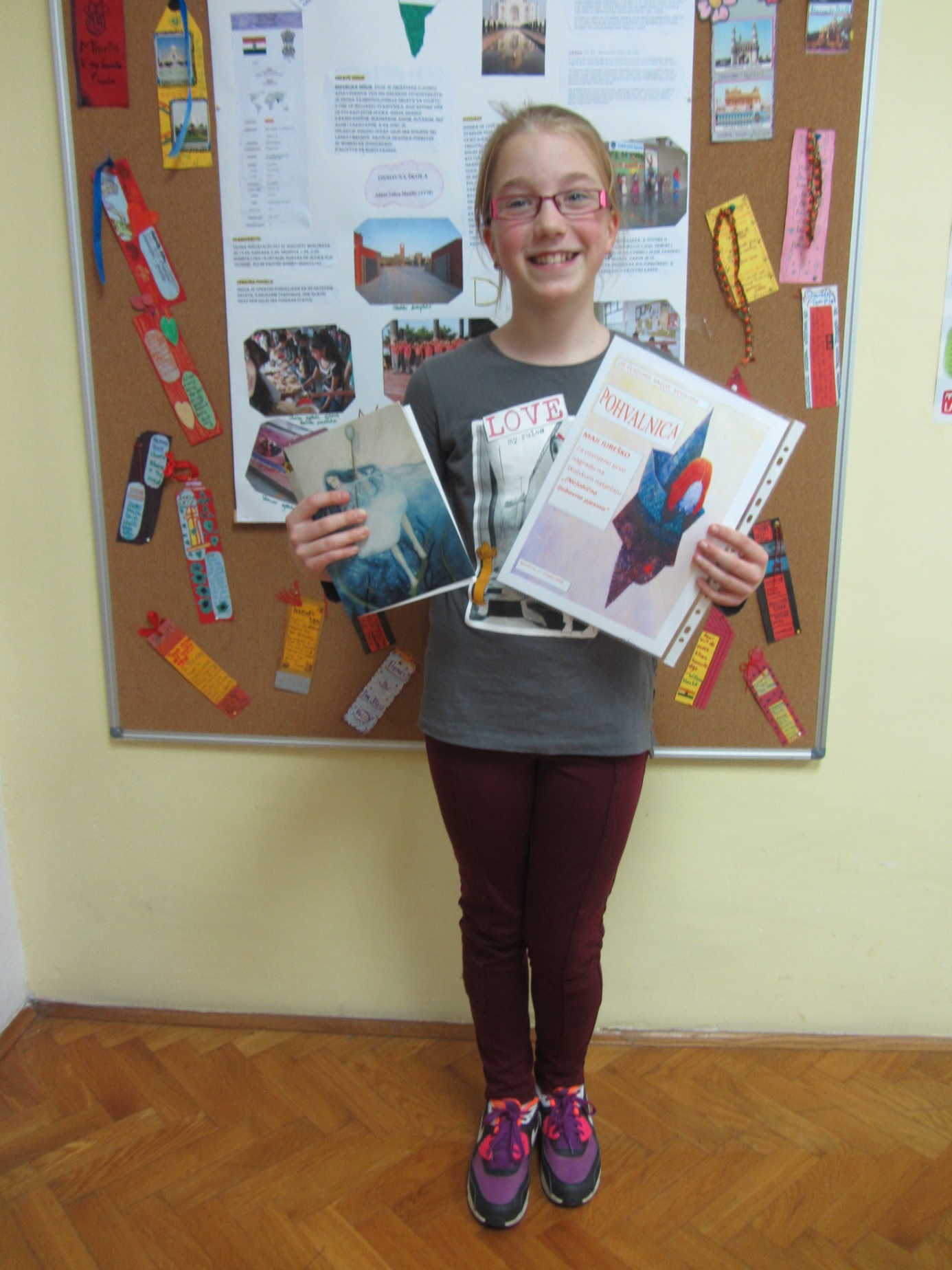 